Решить задание 2 (б).Рисунок к задаче под номером 2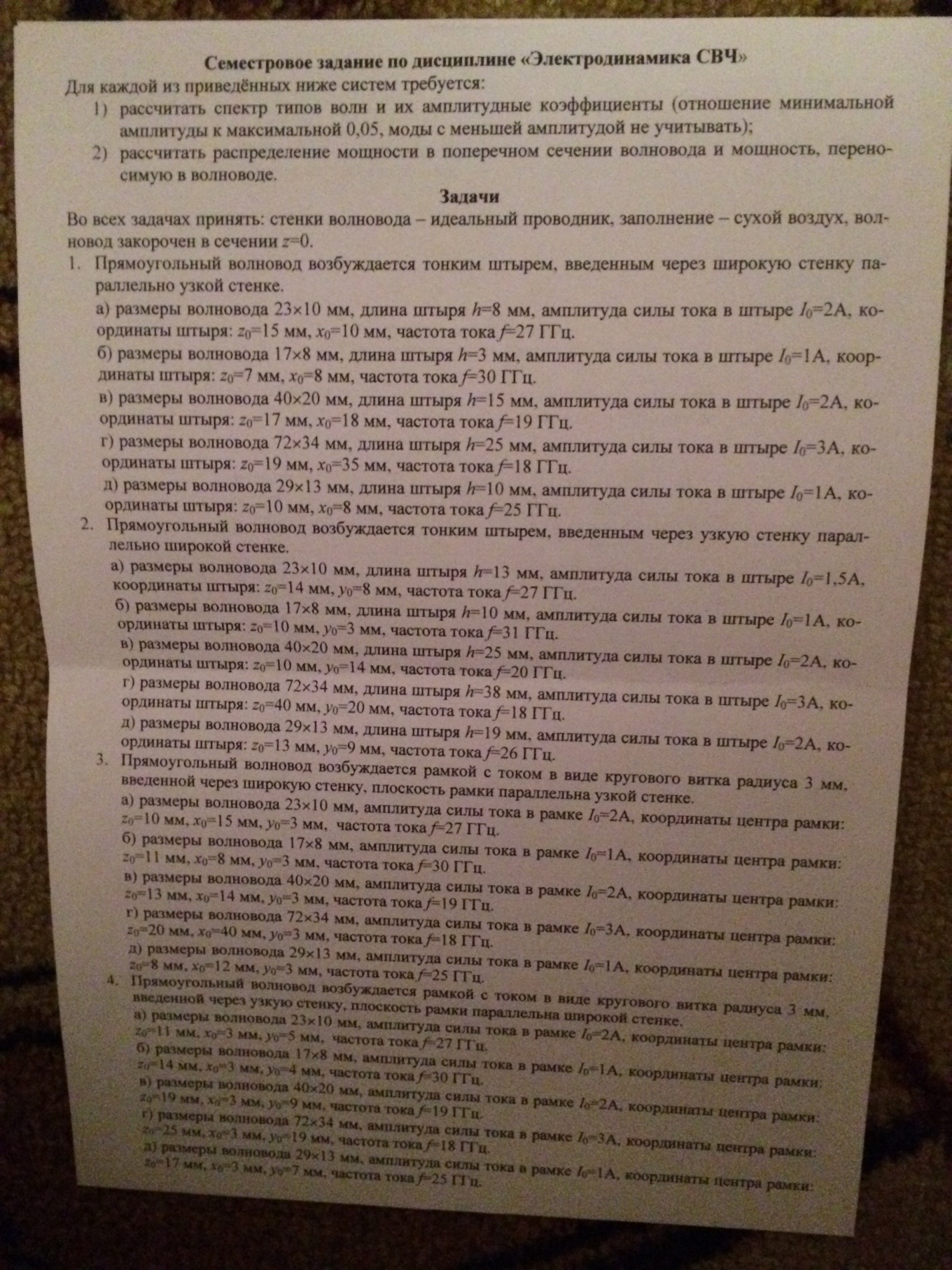 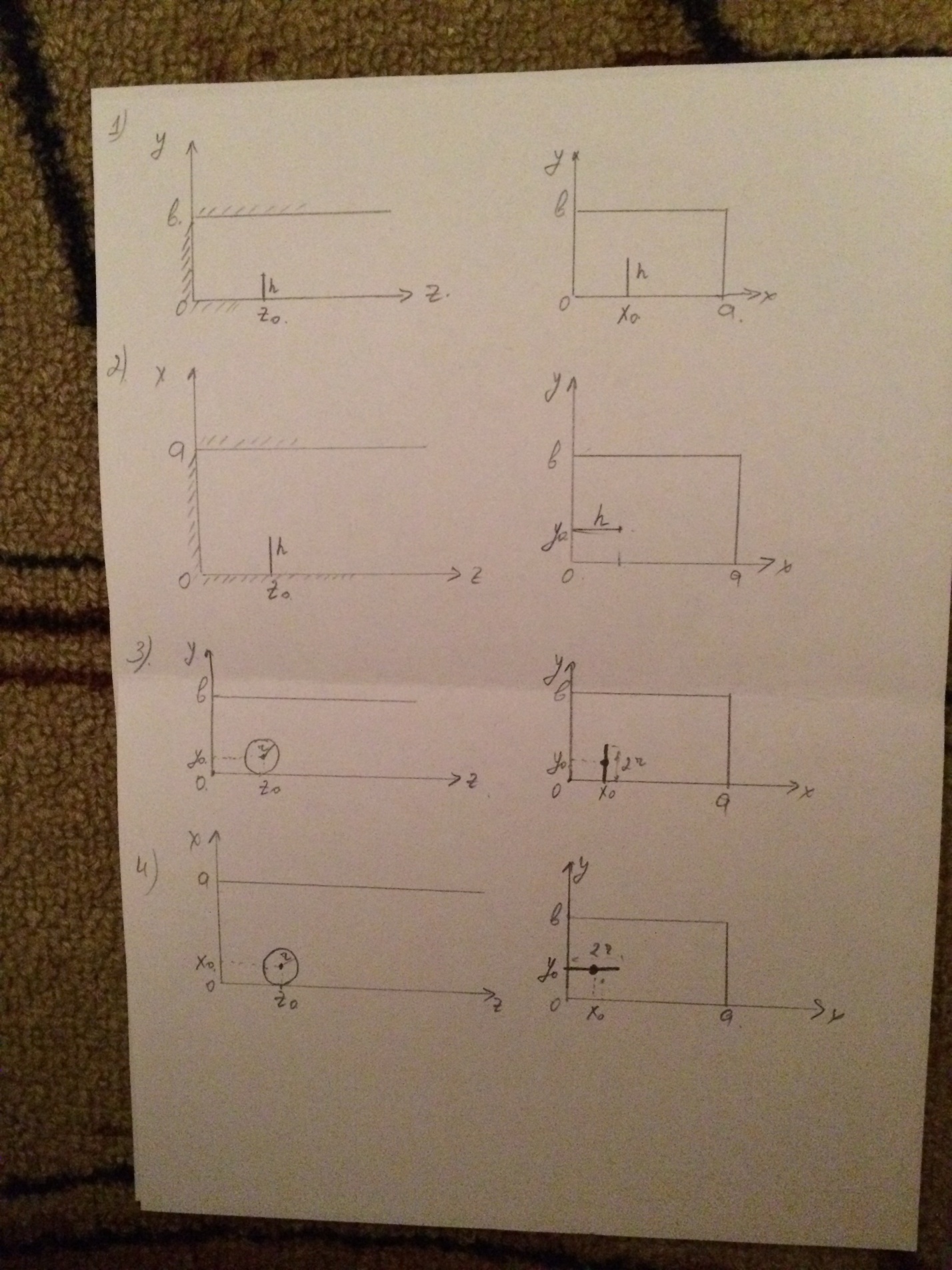 